専門開発計画テンプレート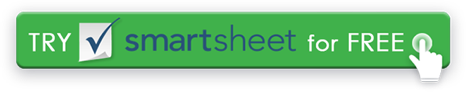 従業員情報従業員情報従業員情報従業員情報従業員情報従業員情報従業員名部従業員 IDレビュー担当者名ポジション開催レビューアのタイトル最終確認日最終確認日本日の日付本日の日付パフォーマンス評価パフォーマンス評価パフォーマンス評価パフォーマンス評価パフォーマンス評価パフォーマンス評価プロフェロップメントプロフの成長アクションプラン兵站タイムライン必要なトレーニング、コースワーク、ワークショップなどについて話し合う。設定された目標を達成した結果として、従業員の充実をリストします。目的の目標を達成するために必要な手順を詳しく説明します。すべての予算、備品、およびスタッフの要件を一覧表示します。予測開始日と完成予定日を指定します。M I D D L E R A N G E / C R U C I A LM I D D L E R A N G E / C R U C I A LM I D D L E R A N G E / C R U C I A LM I D D L E R A N G E / C R U C I A LM I D D L E R A N G E / C R U C I A LM I D D L E R A N G E / C R U C I A L1 - 2 Y E A R SM I D D L E R A N G E / S I G N I F I C A N TM I D D L E R A N G E / S I G N I F I C A N TM I D D L E R A N G E / S I G N I F I C A N TM I D D L E R A N G E / S I G N I F I C A N TM I D D L E R A N G E / S I G N I F I C A N TM I D D L E R A N G E / S I G N I F I C A N T2 - 3 Y E A R SL O N G R A N G E / U S E F U LL O N G R A N G E / U S E F U LL O N G R A N G E / U S E F U LL O N G R A N G E / U S E F U LL O N G R A N G E / U S E F U LL O N G R A N G E / U S E F U L3 -5 Y E A R S免責事項Web サイト上で Smartsheet から提供される記事、テンプレート、または情報は参照用です。情報を最新かつ正確に保つよう努めていますが、当サイトまたはウェブサイトに含まれる情報、記事、テンプレート、関連するグラフィックスに関する完全性、正確性、信頼性、適合性、または可用性について、明示または黙示的ないかなる表明も保証も行いません。したがって、そのような情報に対する信頼は、お客様の責任で厳重に行われます。